Max MustermannMusterstraße 12312345 Musterstadtmax@mustermann.de0171 23456789Universität Zahlen-RatenStraße 12312345 MusterstadtMusterstadt, 08.11.2023 Meine Motivation für das Studium der BetriebswirtschaftslehreSehr geehrte Damen und Herren,die Faszination für Zahlen, verbunden mit dem Wunsch, wirtschaftliche Prozesse zu verstehen und zu optimieren, motiviert mich, ein Studium im Bereich Betriebswirtschaftslehre mit Schwerpunkt Controlling anzustreben.Mein Interesse für wirtschaftliche Zusammenhänge wurde bereits während meiner Schulzeit im Leistungskurs Mathematik und Wirtschaft deutlich. Hier entwickelte ich nicht nur eine Leidenschaft für analytisches Denken, sondern erkannte auch, wie essenziell fundierte betriebswirtschaftliche Kenntnisse für effiziente Unternehmensführung sind. Mein Engagement in der Schülergenossenschaft unserer Schule, wo ich im Finanzteam mitarbeitete, stärkte mein Verständnis für wirtschaftliche Entscheidungsprozesse und die Bedeutung von Controlling. Darüber hinaus habe ich durch mein freiwilliges Engagement in verschiedenen Vereinen Teamfähigkeit, Organisationstalent und Verantwortungsbewusstsein unter Beweis gestellt. Diese Erfahrungen haben mich in meiner Entscheidung bestärkt, ein Studium in Betriebswirtschaftslehre zu verfolgen.Mein Ziel ist es, mein Interesse für Zahlen und Wirtschaft mit professionellem Wissen zu verbinden und einen tiefen Einblick in die verschiedenen Bereiche des Controllings zu erhalten. Insbesondere reizen mich die Herausforderungen der Finanzanalyse, Budgetplanung und Performance-Messung, um Unternehmen in ihrer strategischen Entwicklung zu unterstützen.Ich bin überzeugt, dass das Studium der Betriebswirtschaftslehre mit Schwerpunkt Controlling an Ihrer Universität mir die ideale Grundlage bietet, um meine beruflichen Ziele zu erreichen. Ich freue mich auf die Möglichkeit, meine Leidenschaft für Betriebswirtschaftslehre und Controlling in Ihrem Studiengang weiter zu vertiefen.Mit freundlichen Grüßen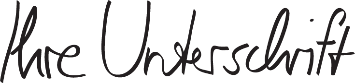 Max Mustermann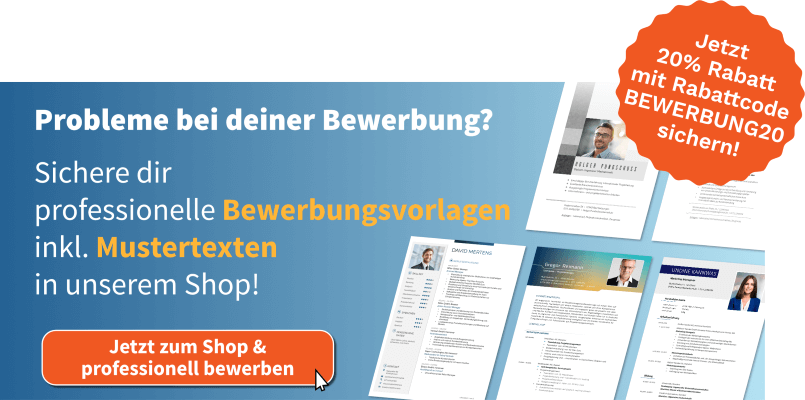 shop.bewerbung.net